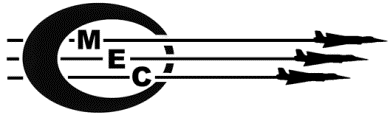 Electrical Assembler IDefense contractor involved with product development and manufacturing of various systems for military aerospace and vehicles in the Los Angeles International Airport area is searching for an experienced Electrical Assembler I.  With a 50+ year foundation, The Marvin Group supports all branches of the Department of Defense and allies around the globe on an array of programs and platforms.  We support many military prime contractors including Lockheed Martin, Northrop Grumman and Raytheon.SCOPEThis position is responsible for assembling, inspecting, modifying and doing re-work on sub-systems, sub-units, assemblies, components, harnesses & cables used for production purposes.RESPONSIBILITIESSet up and operates all types of equipment to fabricate and assemble complete electrical assembliesSet up and perform manual and computer-controlled operationsWork from planning and assembly drawingsESD (as it applies to opening and handling static-sensitive components)Hi-REL solderingMount  new components  to panel using hand toolsInstall wiring to create harnesses and cable assembliesMust be able to lift up to 35 lbsThis position must meet export control compliance requirements.  All applicants must be “U.S. persons” within the meaning of ITAR, as defined:  a U.S. Citizen, a lawful permanent resident, political asylee, or refugee.Interested parties please apply online and submit resume to    http://marvingroup.com/career/adp/Visit us at marvingroup.comThe Marvin Group is an EEO/AA/Disability/Vets Employer.Our company uses E-Verify to confirm the employment eligibility of all newly hired employees. To learn more about E-Verify, including your rights and responsibilities, please visit www.dhs.gov/E-Verify.If you are an individual with a disability and require a reasonable accommodation to complete any part of the application process, or are limited in the ability or unable to access or use this online application process and need an alternative method for applying, you may contact Human Resources at 310-674-5030. 